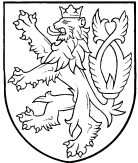 ZEMĚMĚŘICKÝ A KATASTRÁLNÍ INSPEKTORÁT V PLZNIRadobyčická 12, 301 00 Plzeňtel.: 377 162 111, fax: 377 162 193, e-mail: zki.plzen@cuzk.czČ. j.: ZKI-P-3/97/2011								V Plzni dne 25.5.2011rozhodnutíÚčastník řízení: 1. Ing. XX.Zeměměřický a katastrální inspektorát (dále jen ZKI) v Plzni, jako věcně a místně příslušný orgán státní správy podle ust. § 4 písm. f) a přílohy č. 1 zákona č. 359/92 Sb., o zeměměřických a katastrálních orgánech v platném znění, rozhodl v řízení o porušení pořádku na úseku zeměměřictví podle §17b odst. 1 písmeno c) bod 1. zákona č. 200/1994 Sb., o zeměměřictví v platném znění, vedeném vůči Ing. XX, po zhodnocení všech zjištěných skutečnostítakto:1. Ing. XX, se dopustil porušení pořádku na úseku zeměměřictví – jiného správního deliktu podle § 17b odst. 1 písmeno c) bod 1. zákona č. 200/1994 Sb., o zeměměřictví (zeměměřický zákon), v platném znění, když nedodržel povinnosti stanovené tímto zákonem pro ověřování výsledků zeměměřických činností využívaných pro katastr nemovitostí České republiky, konkrétně ust. § 16 odst. 1 písm. a) tím, že dne 17.6.2010 ověřil GP č. xxx v k.ú. Xxx, který nesplňuje požadavky stanovené vyhláškou č. 26/2007 Sb. (katastrální vyhláška), v platném znění, na správnost a úplnost jeho náležitostí. 2. Zeměměřický a katastrální inspektorát v Plzni ukládá podle § 17b odst. 2 zákona č. 200/1994 Sb., o zeměměřictví, v platném znění, za tento správní delikt Ing. XX pokutu ve výši 10.000,-Kč (slovy desettisíckorunčeských). Pokuta je splatná do 30 dnů od nabytí právní moci tohoto rozhodnutí na účet u České národní banky, číslo účtu 3754-0007721361/0710, var. symbol: rodné číslo, konst. symbol: 1148 pro platby z účtu, 1149 pro platby složenkou.Odůvodnění:ZKI v Plzni provedl dne 30.3.2011 kontrolu geometrického plánu (dále jen GP) č. xxx v k.ú. Xxx, vyhotoveného společností Xxx, a ověřeného úředně oprávněným zeměměřickým inženýrem (dále jen „ověřovatel“, popř. ÚOZI) Ing. XX. Kontrola byla provedena na podnět Katastrálního úřadu pro Karlovarský kraj, Katastrálního pracoviště Xxx, které při provádění zápisu změny navržené ve zmíněném GP zjistilo nesrovnalosti ohledně změny obvodu budovy na pozemku st.p.č. 9/1. ZKI v Plzni přezkoumal GP včetně záznamu podrobného měření změn z hlediska dodržování podmínek při ověřování výsledků zeměměřických činností využívaných pro katastr nemovitostí ve smyslu ust. § 16 odst. 2 zákona č. 200/1994 Sb., o zeměměřictví (dále jen „zeměměřický zákon“), svá zjištění uvedl v protokolu ze dne 30.3.2011 a po zvážení všech skutečností v této věci zahájil proti ověřovateli řízení o porušení pořádku na úseku zeměměřictví podle § 17b odst. 1 písm. c) bod 1. zeměměřického zákona. Oznámení o zahájení správního řízení bylo ověřovateli doručeno dne 31.3.2011, a to včetně poučení o právech vyplývajících z ust. § 36 a § 38 správního řádu. V příloze oznámení byl ověřovateli zaslán výše uvedený protokol ze dne 30.3.2011. V průběhu řízení se ověřovatel dopisem ze dne 7.4.2011 písemně vyjádřil k výše uvedeným závadám. Z tohoto vyjádření mimo jiné vyplynulo, že ověřovatel dodatečně předloží na KP Xxx některé chybějící části dokumentace předmětného GP. Tyto doklady si následně ZKI v Plzni vyžádal na KP Xxx. Jednalo se o dokumentaci o vytyčení bodů napojení změny na dosavadní hranice a dále o část protokolu o výpočtech dokládající dvojí polární zaměření podrobného bodu č. 66-83. Vzhledem k tvrzení ověřovatele, že dodatečně předaná dokumentace o vytyčení byla vyhotovena v době vyhotovení GP, vyzval ZKI v Plzni dopisem ze dne 21.4.2011 ověřovatele k předložení dokladů prokazujících řádné pozvání vlastníků k projednání vytyčených hranic v souladu s ust. § 86 odst. 1 vyhlášky č. 26/2007 Sb. (dále jen „katastrální vyhláška“). Ten reagoval dopisem ze dne 29.4.2011, v jehož příloze zaslal kopii pozvánky jednoho z vlastníků dotčených pozemků a dále kopii souhlasného prohlášení, z něhož vyplývá přítomnost zbylých vlastníků na předání vytyčených hranic, což je dle sdělení ověřovatele důkazem o jejich pozvání (údajně byli pozváni telefonicky). Před vydáním rozhodnutí ZKI v Plzni zaslal ověřovateli oznámení, že má ve smyslu § 36 odst. 3 správního řádu možnost seznámit se s podklady pro připravované rozhodnutí, popř. navrhnout jejich doplnění. Této možnosti ověřovatel využil dne 18.5.2011, kdy se dostavil na ZKI v Plzni, přičemž byl seznámen se shromážděnými podklady a po projednání zjištěných závad uvedl, že zpracování zakázky probíhalo dlouhou dobu (od dubna do října 2010), což přispělo k nedostatkům dokumentace a k nesouladům v uvedených datech na jednotlivých částech dokumentace.Důvodem pro zahájení správního řízení bylo podezření ZKI v Plzni, že ověřovatel při ověření GP č. xxx v k.ú. Xxx nedodržel povinnosti stanovené v § 16 odst. 1 písm. a) zeměměřického zákona, podle kterého je fyzická osoba s úředním oprávněním povinna jednat odborně, nestranně a vycházet vždy ze spolehlivě zjištěného stavu věci při ověřování výsledků zeměměřických činností využívaných pro účely katastru nemovitostí České republiky. K tomuto podezření vedly správní orgán následující zjištěné závady GP (uvedené též v protokolu ze dne 30.3.2011):Dle údajů v popisovém poli GP bylo jeho účelem rozdělení pozemků a změna hranice pozemku. V grafickém znázornění dosavadního a nového stavu je však kromě rozdělení a změny hranic pozemků navržena také změna obvodu budovy na pozemku st.p.č. 9/1, přičemž tento účel GP není uveden v popisovém poli. Změna obvodu budovy je v grafickém znázornění GP navržena tak, že dosavadní vnitřní kresba ve st.p.č. 9/1 se ruší a nový obvod budovy je tvořen hranicemi pozemku st.p.č. 9/1 v novém stavu, tj. včetně dílu „a“ z pozemku st.p.č. 9/2. Takto navržená změna obvodu budovy však neodpovídá skutečnému stavu v terénu, což je zřejmé zejména z náčrtu záznamu podrobného měření změn (dále jen ZPMZ), kde je zaměřený obvod budovy zobrazen. V náčrtu ZPMZ je u zákresu budovy uvedeno, že se jedná o budovu bez pevného spojení se zemí, toto tvrzení však neodpovídá skutečnosti, neboť dle údajů souboru popisných informací katastru i dle fotografií, které má ZKI v Plzni k dispozici, se jedná o rodinný dům. Souřadnice pomocných měřických bodů 92-7001, 92-7002 a 92-7003 byly určeny pouze z jednoho měření technologií GNSS, všechny tři body byly přitom zaměřeny s maximálním časovým odstupem 42 minut, jednotlivé body tak nelze považovat za nezávisle určené. Vzájemná poloha těchto bodů byla ověřena polárním měřením, přitom však nebyl kontrolně zaměřen žádný nezávisle určený bod. Nebyla tedy provedena žádná nezávislá kontrola, která by ověřila polohu bodů 92-7001, 92-7002 a 92-7003 v souřadnicovém systému S-JTSK (Systém Jednotné trigonometrické sítě katastrální), přesto však tyto body byly použity jako geometrický základ podrobného měření. Zvoleným postupem nebyly dodrženy technické požadavky měření a výpočtů bodů určovaných technologií GNSS stanovené v příloze č. 9 vyhlášky č. 31/1995 Sb., konkrétně nebyla dodržena zejména ust. bodů 9.8 a 9.9.Není doloženo určení souřadnic S-JTSK podrobného bodu 92-41, původně označeného č. 66-83 (068000660083), který byl použit jako identický bod pro transformaci mezi souřadnicovými systémy S-JTSK a Gusterberg. V úvodu protokolu o výpočtech je uvedeno, že bod č. 115000660083 určený pomocí GNSS byl dále použit jako identický. Určení tohoto bodu technologií GNNS však není doloženo, navíc se nejedná o použitý identický bod (tento bod je z k.ú. Mmm, naproti tomu bod 66-83 použitý v transformacích je z k.ú. Xxx). Z dokumentace tak není zřejmý původ souřadnic S-JTSK bodu č. 92-41, které jsou uvedeny v ZPMZ v seznamu souřadnic polohy a které byly využity mimo jiné pro přiřazení změny. Porušeno ust. bodu 16.19 písm. b) přílohy ke katastrální vyhlášce.Poloha identického bodu 89-120, který byl též využit při transformacích, nebyla ověřena kontrolním měřením v terénu. V protokolu o výpočtech je pouze uvedeno, že souřadnice S-JTSK tohoto bodu byly určeny měřením v ZPMZ č. 89. Porušeno ust. § 71 odst. 3 a 4 katastrální vyhlášky.Dosavadní hranice dotčené změnou nebyly ztotožněny se zaměřeným polohopisem a byly vytyčeny jako v terénu neznatelné. Vzhledem k této skutečnosti měly být body na neznatelných dosavadních vlastnických hranicích, ze kterých vychází nové hranice, vytyčeny obdobně podle § 85 až 87 katastrální vyhlášky, tj. včetně pozvání vlastníků a vyhotovení dokumentace o vytyčení. Dokumentace o vytyčení není doložena, v protokolu o výpočtech jsou uvedeny pouze vytyčovací prvky. Porušeno ust. § 71 odst. 2 katastrální vyhlášky.V písemném vyjádření ze dne 7.4.2011 ověřovatel zjištěné nedostatky vesměs uznal. Chybějící ověření polohy pomocných měřických bodů v S-JTSK zdůvodnil tím, že při kompletaci zakázky nedošlo ke stažení souboru měření jednoho dne, a dále uvedl, že část měření dokládající úplnost měření bude dodatečně dodána katastrálnímu úřadu do 12.4.2011. Obdobným způsobem zdůvodnil i chybějící dokumentaci o vytyčení lomových bodů dosavadních vlastnických hranic, když uvedl, že vytyčení bylo provedeno v době vyhotovení GP, nebylo však dodáno katastrálnímu úřadu z důvodu opomenutí, a opět uvedl, že dokumentace o vytyčení bude dodatečně dodána katastrálnímu úřadu do 12.4.2011. Zmíněné dodatečně předané části dokumentace si ZKI v Plzni vyžádal od KP Xxx, přezkoumal je a dospěl k následujícím zjištěním:Předložená dokumentace o vytyčení dokládá mimo jiné vytyčení bodů napojení nových hranic na dosavadní vlastnické hranice, přičemž dle tvrzení ověřovatele byla vyhotovena v době vyhotovení GP. V dokumentaci o vytyčení jsou však nesrovnalosti v uvedených datech. V protokolu o vytyčení je uvedeno datum provedení vytyčení 22.4.2010, v popisovém poli vytyčovacího náčrtu je datum vyhotovení 25.5.2010. Ověření dokumentace ÚOZI je k datu 12.10.2010. Z dokladů o pozvání vlastníků, které ověřovatel předložil, vyplývá, že projednání vytyčených hranic proběhlo 12.10.2010. GP a ZPMZ je přitom ověřen ÚOZI k datu 17.6.2010. Ověřovatel tyto nesrovnalosti zdůvodnil při ústním jednání dne 18.5.2011 tím, že zpracování zakázky probíhalo od dubna do října 2010, přičemž výsledný GP byl předán k potvrzení na KP Xxx až v říjnu (datum potvrzení katastrálním úřadem 26.10.2010). V takovém případě však neměl být GP a ZPMZ ověřen v červnu 2010, kdy ještě nebylo provedeno vytyčení v souladu s ust. 71 odst. 2 katastrální vyhlášky.Dále bylo předloženo dvojí polární zaměření podrobného bodu č. 66-83 v S-JTSK. ZKI v Plzni shledal, že obě měření jsou nezávislá, přičemž jako geometrický základ jednoho z měření byly použity pomocné měřické body č. 92-7001, 92-7002 a 92-7003, z čehož vyplývá, že doložené měření lze považovat za ověření polohy těchto bodů v S-JTSK.ZKI v Plzni po posouzení všech uvedených skutečností v daném řízení dospěl k závěru, že závažnost a počet zjištěných nedostatků naplňuje skutkovou podstatu porušení pořádku na úseku zeměměřictví podle § 17b odst. 1 písmeno c) bod 1. zeměměřického zákona. Ověřovatel se porušení pořádku dopustil tím, že dne 17.6.2010 ověřil ve smyslu § 12 odst. 2 zeměměřického zákona GP č. xxx v k.ú. Xxx. Ověřovatel nedodržel povinnosti stanovené v § 16 odst. 1 písm. a) zeměměřického zákona, podle kterého je fyzická osoba s úředním oprávněním povinna jednat odborně, nestranně a vycházet vždy ze spolehlivě zjištěného stavu věci při ověřování výsledků zeměměřických činností. Ověřovatel při ověřování předmětného GP nemohl postupovat odborně a vycházet ze spolehlivě zjištěného stavu věci, když ověřovaný výsledek zeměměřických činností obsahoval výše uvedené závady, z nichž některé jsou zjevné bez podrobnějšího zkoumání, např. chybějící dokumentace o vytyčení nebo nesrovnalosti v náčrtu ZPMZ ohledně zobrazení budovy na st.p.č. 9/1.Pro stanovení výše pokuty ZKI v Plzni posoudil závažnost spáchaného jiného správního deliktu podle § 17b odst. 5 zeměměřického zákona, když přihlédl zejména k tomu, že ověřovatel v průběhu řízení dodatečně doložil chybějící dokumentaci o vytyčení a ověření polohy pomocných měřických bodů, přičemž ostatní zjištěné závady jsou víceméně formálního charakteru a nemohou mít negativní důsledky při realizaci GP. Správní orgán stanovil výši pokuty při dolní hranici stanoveného rozpětí, když preferoval preventivní účel ukládané sankce, tj. aby se ověřovatel podobného porušení pořádku na úseku zeměměřictví vyvaroval.Uložení pokuty za jiný správní delikt lze projednat do 1 roku ode dne, kdy se inspektorát o porušení pořádku na úseku katastru dověděl, nejpozději do 5 let, kdy k porušení došlo (§ 17b odst. 3 zákona č. 200/1994 Sb.). Tyto lhůty byly dodrženy.Poučení:Proti tomuto rozhodnutí se lze podat podle § 81 odst. 1 a § 83 odst. 1 zák. č. 500/2004 Sb., správní řád, odvolání k Českému úřadu zeměměřickému a katastrálnímu v Praze ve lhůtě 15ti dnů ode dne jeho doručení. Odvolání se podle § 86 odst. 1 téhož zákona podává u správního orgánu, který rozhodnutí vydal, tj. u ZKI v Plzni.									Ing. Jana Pekarská									ředitelka ZKI v PlzniRozdělovník:Ing. XXNa vědomí:Český úřad zeměměřický a katastrální, Pod sídlištěm 9, 182 11 Praha 8Celní úřad Plzeň, Domažlická 178, 314 58 Plzeň, P.O.Box 8